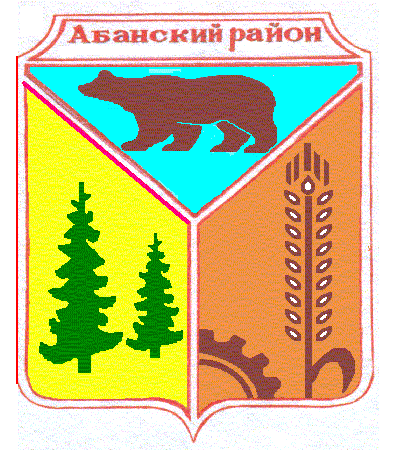 Долгомостовский сельский Совет депутатовАбанского района Красноярского краяРАСПОРЯЖЕНИЕ06.04.2018г                               с.Долгий Мост                                        №10аОб отключении 
уличного освещения
       В связи с необходимостью проведения планового регламентного обслуживания и ремонта на сетях уличного освещения на территории Долгомостовского сельсовета1. Отключить электропитание сетей уличного освещения в   селе Долгий Мост Долгомостовского сельского   - с 01 мая 2018 года по 31 августа 2018 года включительно;
 кроме ул. Дзержинского и ул.Заречная, где имеются фонари на которых установлен    таймер времени.2. Провести с 01 мая 2018 года по 31 августа 2018 года регламентное обслуживание и необходимый восстановительный ремонт сетей уличного освещения в селе Долгий Мост.3. Контроль за исполнением распоряжения возложить на мастера администрации Долгомостовского сельсовета.4. Опубликовать распоряжение в периодическом печатном издании «Ведомости Долгомостовского сельсовета » и разместить в сети «Интернет» на официальном сайте Администрации Долгомостовского сельсовета. Глава Долгомостовского сельсовета                                  Н.И.Шишлянникова